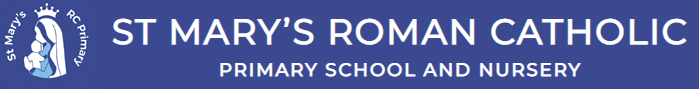 St Mary’s RC Primary School,Headteacher appointment during COVID restrictionsThe appointment of our next permanent headteacher is extremely important to the whole community.  However, the current Covid restrictions mean that the process of securing the best candidate for the post in a way that is fair and effective is more challenging.  The Trust and the Governors are clear they would much prefer to appoint to this crucial post with some element of a face to face meeting in a ‘Covid secure environment’, but this may not be possible or responsible in the crisis we find ourselves in.  Therefore, the Trust and Governors may delay or amend the interview and assessment process if this is necessary but they accept that this may have implications for those who are serving headteachers in terms of the resignation date.  They would do this to give as much time as possible for candidates to physically visit to school and meet key people.  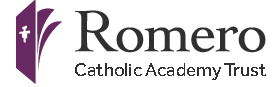 